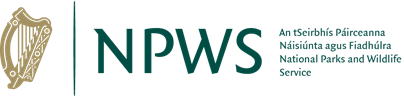 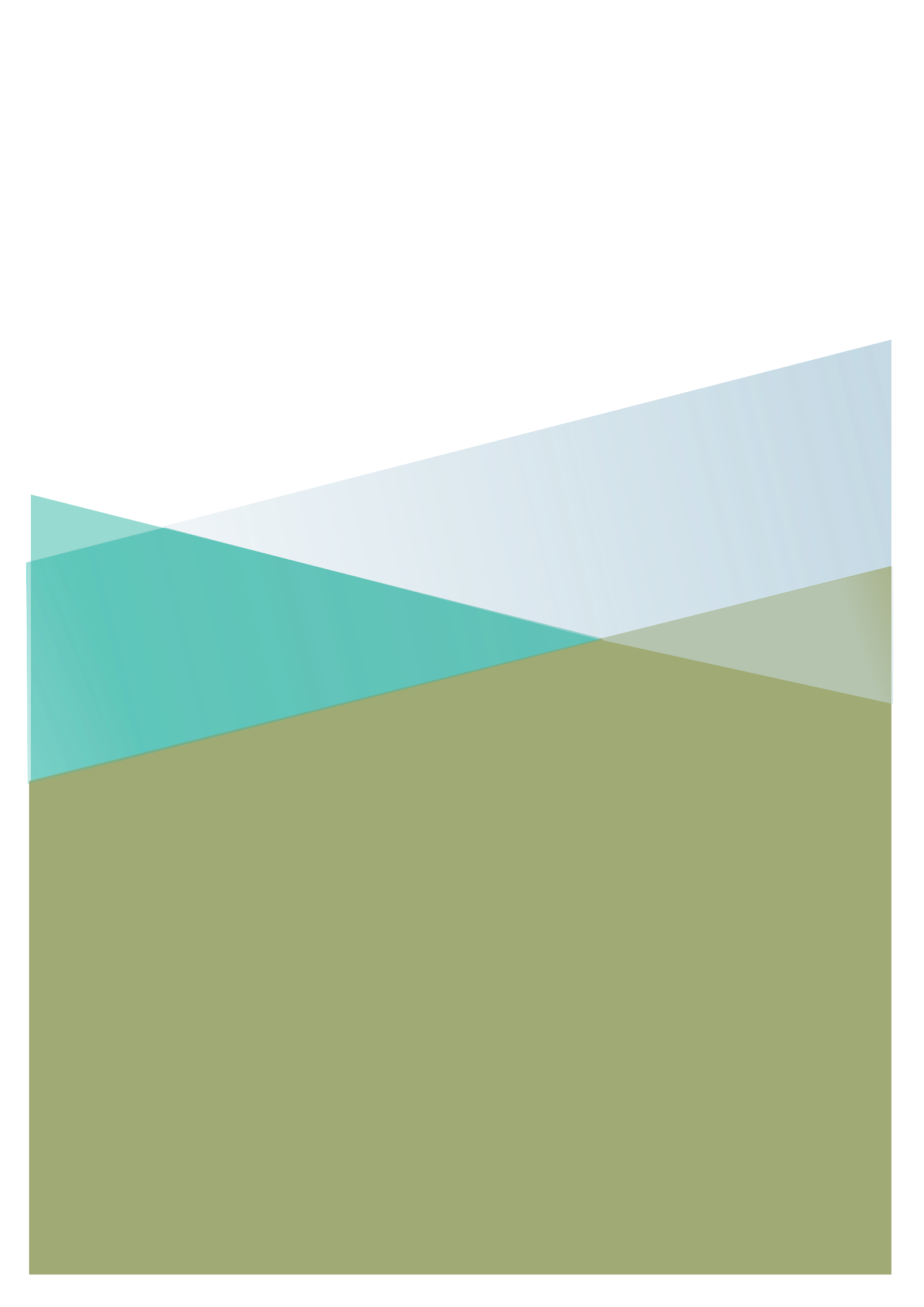 This application to be completed by all applicants.Please use legible BLOCK LETTERS and answer ALL questions.To avoid unnecessary delay in processing your application, please ensure that you have fully completed this form and that you have included a current email address.
Please return your completed forms by email or post: Email:	wildlifelicence@npws.gov.ie Post: 		Wildlife Licensing UnitNational Parks and Wildlife Service             Department of Housing, Local Government and Heritage 90 King North Street SmithfieldDublin 7, D07 N7CV









Privacy StatementPlease note that under Data Protection legislation Department staff may only discuss licence applications with the applicant, and not with any third party. See Privacy Statement at www.npws.ie/licences Signature Of Supervisor:_______________________ Date: ___ / ___ / ______    
npws.iePersonal Details Personal Details Personal Details Personal Details Personal Details Personal Details Personal Details Personal Details Personal Details Personal Details Personal Details Personal Details Personal Details Full Name: _______________________________________________________Full Name: _______________________________________________________Full Name: _______________________________________________________Full Name: _______________________________________________________Full Name: _______________________________________________________Full Name: _______________________________________________________Full Name: _______________________________________________________Full Name: _______________________________________________________Full Name: _______________________________________________________Full Name: _______________________________________________________Full Name: _______________________________________________________Full Name: _______________________________________________________Full Name: _______________________________________________________Address Line 1Address Line 1Address Line 1Address Line 2Address Line 2Address Line 2CountyCountyCountyEircodeEircodeEircodeDaytime Phone No.Daytime Phone No.Daytime Phone No.EmailEmailEmailAge (If Under 18)Age (If Under 18)Age (If Under 18)Are you a first time applicant?		Are you a first time applicant?		Are you a first time applicant?		Are you a first time applicant?		Are you a first time applicant?		Yes Yes NoNoIf No – please provide details of previous licence numberIf No – please provide details of previous licence numberIf No – please provide details of previous licence numberIf No – please provide details of previous licence numberIf No – please provide details of previous licence numberAre you a Breeder?Are you a Breeder?Are you a Breeder?Are you a Breeder?Are you a Breeder?YesNoNoDo you intend to be a Breeder?Do you intend to be a Breeder?Do you intend to be a Breeder?Do you intend to be a Breeder?Do you intend to be a Breeder?YesNoNoPLEASE INDICATE THE LICENCE(S) YOU ARE APPLYING FOR BY TICKING THE APPROPRIATE BOX(ES)TO BE IN POSSESSION OF A BIRD OF PREYFEE €12.70 PER APPLICANT ANNUALLYTO ENGAGE IN FALCONRYFEE €12.70 PER APPLICANT ANNUALLYTO TAKE A BIRD OF PREY FROM THE WILDNO FEEPAYMENTS CAN BE MADE DIRECTLY INTO THE DEPARTMENT’S BANK ACCOUNTThe details of this Department’s Danske bank account is as follows:Company Name: Department of Housing, Local Government & HeritageAccount Name: PMG Receipts – Public Bank AccountBIC: DABAIE2DIBAN: IE30DABA95159980001341PLEASE INDICATE THE LICENCE(S) YOU ARE APPLYING FOR BY TICKING THE APPROPRIATE BOX(ES)TO BE IN POSSESSION OF A BIRD OF PREYFEE €12.70 PER APPLICANT ANNUALLYTO ENGAGE IN FALCONRYFEE €12.70 PER APPLICANT ANNUALLYTO TAKE A BIRD OF PREY FROM THE WILDNO FEEPAYMENTS CAN BE MADE DIRECTLY INTO THE DEPARTMENT’S BANK ACCOUNTThe details of this Department’s Danske bank account is as follows:Company Name: Department of Housing, Local Government & HeritageAccount Name: PMG Receipts – Public Bank AccountBIC: DABAIE2DIBAN: IE30DABA95159980001341PLEASE INDICATE THE LICENCE(S) YOU ARE APPLYING FOR BY TICKING THE APPROPRIATE BOX(ES)TO BE IN POSSESSION OF A BIRD OF PREYFEE €12.70 PER APPLICANT ANNUALLYTO ENGAGE IN FALCONRYFEE €12.70 PER APPLICANT ANNUALLYTO TAKE A BIRD OF PREY FROM THE WILDNO FEEPAYMENTS CAN BE MADE DIRECTLY INTO THE DEPARTMENT’S BANK ACCOUNTThe details of this Department’s Danske bank account is as follows:Company Name: Department of Housing, Local Government & HeritageAccount Name: PMG Receipts – Public Bank AccountBIC: DABAIE2DIBAN: IE30DABA95159980001341PLEASE INDICATE THE LICENCE(S) YOU ARE APPLYING FOR BY TICKING THE APPROPRIATE BOX(ES)TO BE IN POSSESSION OF A BIRD OF PREYFEE €12.70 PER APPLICANT ANNUALLYTO ENGAGE IN FALCONRYFEE €12.70 PER APPLICANT ANNUALLYTO TAKE A BIRD OF PREY FROM THE WILDNO FEEPAYMENTS CAN BE MADE DIRECTLY INTO THE DEPARTMENT’S BANK ACCOUNTThe details of this Department’s Danske bank account is as follows:Company Name: Department of Housing, Local Government & HeritageAccount Name: PMG Receipts – Public Bank AccountBIC: DABAIE2DIBAN: IE30DABA95159980001341PLEASE INDICATE THE LICENCE(S) YOU ARE APPLYING FOR BY TICKING THE APPROPRIATE BOX(ES)TO BE IN POSSESSION OF A BIRD OF PREYFEE €12.70 PER APPLICANT ANNUALLYTO ENGAGE IN FALCONRYFEE €12.70 PER APPLICANT ANNUALLYTO TAKE A BIRD OF PREY FROM THE WILDNO FEEPAYMENTS CAN BE MADE DIRECTLY INTO THE DEPARTMENT’S BANK ACCOUNTThe details of this Department’s Danske bank account is as follows:Company Name: Department of Housing, Local Government & HeritageAccount Name: PMG Receipts – Public Bank AccountBIC: DABAIE2DIBAN: IE30DABA95159980001341PLEASE INDICATE THE LICENCE(S) YOU ARE APPLYING FOR BY TICKING THE APPROPRIATE BOX(ES)TO BE IN POSSESSION OF A BIRD OF PREYFEE €12.70 PER APPLICANT ANNUALLYTO ENGAGE IN FALCONRYFEE €12.70 PER APPLICANT ANNUALLYTO TAKE A BIRD OF PREY FROM THE WILDNO FEEPAYMENTS CAN BE MADE DIRECTLY INTO THE DEPARTMENT’S BANK ACCOUNTThe details of this Department’s Danske bank account is as follows:Company Name: Department of Housing, Local Government & HeritageAccount Name: PMG Receipts – Public Bank AccountBIC: DABAIE2DIBAN: IE30DABA95159980001341PLEASE INDICATE THE LICENCE(S) YOU ARE APPLYING FOR BY TICKING THE APPROPRIATE BOX(ES)TO BE IN POSSESSION OF A BIRD OF PREYFEE €12.70 PER APPLICANT ANNUALLYTO ENGAGE IN FALCONRYFEE €12.70 PER APPLICANT ANNUALLYTO TAKE A BIRD OF PREY FROM THE WILDNO FEEPAYMENTS CAN BE MADE DIRECTLY INTO THE DEPARTMENT’S BANK ACCOUNTThe details of this Department’s Danske bank account is as follows:Company Name: Department of Housing, Local Government & HeritageAccount Name: PMG Receipts – Public Bank AccountBIC: DABAIE2DIBAN: IE30DABA95159980001341PLEASE INDICATE THE LICENCE(S) YOU ARE APPLYING FOR BY TICKING THE APPROPRIATE BOX(ES)TO BE IN POSSESSION OF A BIRD OF PREYFEE €12.70 PER APPLICANT ANNUALLYTO ENGAGE IN FALCONRYFEE €12.70 PER APPLICANT ANNUALLYTO TAKE A BIRD OF PREY FROM THE WILDNO FEEPAYMENTS CAN BE MADE DIRECTLY INTO THE DEPARTMENT’S BANK ACCOUNTThe details of this Department’s Danske bank account is as follows:Company Name: Department of Housing, Local Government & HeritageAccount Name: PMG Receipts – Public Bank AccountBIC: DABAIE2DIBAN: IE30DABA95159980001341PLEASE INDICATE THE LICENCE(S) YOU ARE APPLYING FOR BY TICKING THE APPROPRIATE BOX(ES)TO BE IN POSSESSION OF A BIRD OF PREYFEE €12.70 PER APPLICANT ANNUALLYTO ENGAGE IN FALCONRYFEE €12.70 PER APPLICANT ANNUALLYTO TAKE A BIRD OF PREY FROM THE WILDNO FEEPAYMENTS CAN BE MADE DIRECTLY INTO THE DEPARTMENT’S BANK ACCOUNTThe details of this Department’s Danske bank account is as follows:Company Name: Department of Housing, Local Government & HeritageAccount Name: PMG Receipts – Public Bank AccountBIC: DABAIE2DIBAN: IE30DABA95159980001341PLEASE INDICATE THE LICENCE(S) YOU ARE APPLYING FOR BY TICKING THE APPROPRIATE BOX(ES)TO BE IN POSSESSION OF A BIRD OF PREYFEE €12.70 PER APPLICANT ANNUALLYTO ENGAGE IN FALCONRYFEE €12.70 PER APPLICANT ANNUALLYTO TAKE A BIRD OF PREY FROM THE WILDNO FEEPAYMENTS CAN BE MADE DIRECTLY INTO THE DEPARTMENT’S BANK ACCOUNTThe details of this Department’s Danske bank account is as follows:Company Name: Department of Housing, Local Government & HeritageAccount Name: PMG Receipts – Public Bank AccountBIC: DABAIE2DIBAN: IE30DABA95159980001341PLEASE INDICATE THE LICENCE(S) YOU ARE APPLYING FOR BY TICKING THE APPROPRIATE BOX(ES)TO BE IN POSSESSION OF A BIRD OF PREYFEE €12.70 PER APPLICANT ANNUALLYTO ENGAGE IN FALCONRYFEE €12.70 PER APPLICANT ANNUALLYTO TAKE A BIRD OF PREY FROM THE WILDNO FEEPAYMENTS CAN BE MADE DIRECTLY INTO THE DEPARTMENT’S BANK ACCOUNTThe details of this Department’s Danske bank account is as follows:Company Name: Department of Housing, Local Government & HeritageAccount Name: PMG Receipts – Public Bank AccountBIC: DABAIE2DIBAN: IE30DABA95159980001341PLEASE INDICATE THE LICENCE(S) YOU ARE APPLYING FOR BY TICKING THE APPROPRIATE BOX(ES)TO BE IN POSSESSION OF A BIRD OF PREYFEE €12.70 PER APPLICANT ANNUALLYTO ENGAGE IN FALCONRYFEE €12.70 PER APPLICANT ANNUALLYTO TAKE A BIRD OF PREY FROM THE WILDNO FEEPAYMENTS CAN BE MADE DIRECTLY INTO THE DEPARTMENT’S BANK ACCOUNTThe details of this Department’s Danske bank account is as follows:Company Name: Department of Housing, Local Government & HeritageAccount Name: PMG Receipts – Public Bank AccountBIC: DABAIE2DIBAN: IE30DABA95159980001341PLEASE INDICATE THE LICENCE(S) YOU ARE APPLYING FOR BY TICKING THE APPROPRIATE BOX(ES)TO BE IN POSSESSION OF A BIRD OF PREYFEE €12.70 PER APPLICANT ANNUALLYTO ENGAGE IN FALCONRYFEE €12.70 PER APPLICANT ANNUALLYTO TAKE A BIRD OF PREY FROM THE WILDNO FEEPAYMENTS CAN BE MADE DIRECTLY INTO THE DEPARTMENT’S BANK ACCOUNTThe details of this Department’s Danske bank account is as follows:Company Name: Department of Housing, Local Government & HeritageAccount Name: PMG Receipts – Public Bank AccountBIC: DABAIE2DIBAN: IE30DABA95159980001341Details of Bird/sDetails of Bird/sDetails of Bird/sDetails of Bird/sDetails of Bird/sDetails of Bird/sDetails of Bird/sDetails of Bird/sDetails of Bird/sDetails of Bird/sDetails of Bird/sDetails of Bird/sDetails of Bird/sDetails of Bird/sTo be completed by Applicant using legible block capitals. (Bird details can be submitted on separate page if additional space needed.) To be completed by Applicant using legible block capitals. (Bird details can be submitted on separate page if additional space needed.) To be completed by Applicant using legible block capitals. (Bird details can be submitted on separate page if additional space needed.) To be completed by Applicant using legible block capitals. (Bird details can be submitted on separate page if additional space needed.) To be completed by Applicant using legible block capitals. (Bird details can be submitted on separate page if additional space needed.) To be completed by Applicant using legible block capitals. (Bird details can be submitted on separate page if additional space needed.) To be completed by Applicant using legible block capitals. (Bird details can be submitted on separate page if additional space needed.) To be completed by Applicant using legible block capitals. (Bird details can be submitted on separate page if additional space needed.) To be completed by Applicant using legible block capitals. (Bird details can be submitted on separate page if additional space needed.) To be completed by Applicant using legible block capitals. (Bird details can be submitted on separate page if additional space needed.) To be completed by Applicant using legible block capitals. (Bird details can be submitted on separate page if additional space needed.) To be completed by Applicant using legible block capitals. (Bird details can be submitted on separate page if additional space needed.) To be completed by Applicant using legible block capitals. (Bird details can be submitted on separate page if additional space needed.) To be completed by Applicant using legible block capitals. (Bird details can be submitted on separate page if additional space needed.) SpeciesAgeSexSexWhen & Where was the Bird ObtainedWhen & Where was the Bird ObtainedWhen & Where was the Bird ObtainedWhen & Where was the Bird ObtainedRing Number & Microchip DetailsRing Number & Microchip DetailsRing Number & Microchip DetailsRing Number & Microchip DetailsRing Number & Microchip DetailsRing Number & Microchip DetailsPart 3. Taking a Bird from the Wild Part 3. Taking a Bird from the Wild Please complete this part if you have ticked the box above to apply to take a bird from the wild.Please complete this part if you have ticked the box above to apply to take a bird from the wild.Species & Sex     (if applicable)Details of the location from where the birds will be taken. (Incl. County, Townland and description of the location where possible)Part 4A. Accommodation / Equipment / Facilities Part 4A. Accommodation / Equipment / Facilities Give a description of the accommodation, equipment & facilities at your disposal, suitable for the keeping and training of a bird of prey.Give a description of the accommodation, equipment & facilities at your disposal, suitable for the keeping and training of a bird of prey.Part 4B. Experience in Handing Birds of PreyGive specific details of your experience in handing birds of preyPart 5. DeclarationPart 5. DeclarationI declare that all of the foregoing particulars are, to the best of my knowledge and belief, true and correct. Signature Of Applicant:_______________________ Date: ___ / ___ / ______    Any person who, for the purposes of obtaining a licence under the Wildlife Acts 1976 to 2018 makes any statement or gives information which they know to be false shall be guilty of an offence. Penalties, on conviction include fines and forfeiture of firearms.I declare that all of the foregoing particulars are, to the best of my knowledge and belief, true and correct. Signature Of Applicant:_______________________ Date: ___ / ___ / ______    Any person who, for the purposes of obtaining a licence under the Wildlife Acts 1976 to 2018 makes any statement or gives information which they know to be false shall be guilty of an offence. Penalties, on conviction include fines and forfeiture of firearms.Name of Falconer: _________________________________________________Name of Falconer: _________________________________________________Address Line 1Address Line 2PostcodeCountryDaytime Phone No.EmailPart 6B. Supervisor’s Experience Give specific details of supervisor’s experience in handing birds of prey